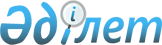 О внесении изменений и дополнений в постановление Правительства Республики Казахстан от 14 июня 2002 года N 647
					
			Утративший силу
			
			
		
					Постановление Правительства Республики Казахстан от 1 июля 2004 года N 723. Утратило силу постановлением Правительства Республики Казахстан от 27 августа 2009 года N 1251
      


Сноска. Утратило силу постановлением Правительства РК от 27.08.2009 


 N 1251 


.



      Правительство Республики Казахстан постановляет:




      1. Внести в 
 постановление 
 Правительства Республики Казахстан от 14 июня 2002 года N 647 "Об утверждении Правил разработки индикативных планов социально-экономического развития Республики Казахстан" (САПП Республики Казахстан, 2002 г., N 17, ст. 190) следующие изменения и дополнения:



      в заголовке и тексте слова "индикативных" и "индикативного" заменить соответственно словами "среднесрочных" и "среднесрочного";



      в пункте 2 слова "городов Астаны и Алматы" заменить словами "городов республиканского значения, столицы";



      в Правилах разработки индикативных планов социально-экономического развития Республики Казахстан, утвержденных указанным постановлением:



      в заголовке и тексте:



      слова "индикативных", "индикативные", "индикативный", "индикативного", "индикативное" и "индикативным" заменить соответственно словами "среднесрочных", "среднесрочные", "среднесрочный", "среднесрочного", "среднесрочное" и "среднесрочным";



      слова "городов Астаны и Алматы" заменить словами "городов республиканского значения, столицы";



      пункт 1 дополнить абзацем следующего содержания:



      "Среднесрочный план социально-экономического развития - документ, утверждаемый Правительством Республики Казахстан или маслихатом, определяющий основные показатели и направления социально-экономического развития республики или региона на трехлетний период и меры по их реализации.";



      в абзаце втором пункта 2 после слов "внутренних факторов" дополнить словами "и носит индикативный характер";



      подпункт 2) пункта 6 изложить в следующей редакции:



      "2) определяет условия для динамичного развития экономики страны и ее регионов;";



      пункт 7 дополнить абзацами следующего содержания:



      "Среднесрочный план развития, включающий в себя весь комплекс экономических и инвестиционных мер, направленных на эффективное развитие национальной компании называется Планом развития национальной компании.



      Разработчиками планов развития национальных компаний являются государственные органы, осуществляющие права владения и пользования государственными пакетами акций национальных компаний и национальные компании.";



      в пункте 9 слова "и Индикативные планы областей" заменить словами ", Среднесрочные планы областей и Планы развития национальных компаний";



      пункт 10 исключить;



      пункты 11 и 12 изложить в следующей редакции:



      "11. Республиканский среднесрочный план состоит из следующих разделов:



      1) Основные направления социально-экономического развития Республики Казахстан (далее - основные направления);



      2) государственные регуляторы социально-экономического развития - динамика тарифов на продукцию и услуги естественных монополий; минимальные размеры заработной платы, пенсий, государственных пособий, прожиточный минимум, изменение таможенных тарифов на импорт товаров и услуг; квоты на импорт рабочей силы; стандарты на производство продукции (работ, услуг);



      3) прогноз важнейших показателей социально-экономического развития Республики Казахстан;



      4) перечень действующих и разрабатываемых государственных и отраслевых (секторальных) программ;



      5) перечень приоритетных бюджетных инвестиционных проектов (программ) в разрезе действующих и разрабатываемых государственных и отраслевых (секторальных) программ;



      6) основные направления и прогноз основных показателей развития национальных компаний.



      12. Среднесрочный план области состоит из следующих разделов:



      1) основные направления социально-экономического развития области (города);



      2) прогноз важнейших показателей социально-экономического развития области (города);



      3) перечень действующих и разрабатываемых региональных программ;



      4) перечень приоритетных местных бюджетных инвестиционных проектов (программ), в разрезе действующих и разрабатываемых государственных, отраслевых (секторальных) и региональных программ.";



      раздел 4 изложить в следующей редакции:



      "Раздел 4. Порядок разработки и утверждения среднесрочных планов



      Подраздел 1. Порядок разработки и утверждения Республиканского среднесрочного плана



      14. Разработка Республиканского среднесрочного плана осуществляется в два этапа.



      На первом этапе разрабатывается проект Республиканского среднесрочного плана, который является основой формирования проекта среднесрочной фискальной политики, проектов республиканского и местных бюджетов на предстоящий финансовый год.



      Формирование проекта Республиканского среднесрочного плана на первом этапе осуществляется в следующем порядке:



      1) Министерство до 10 января года, предшествующего планируемому, направляет центральным и местным исполнительным органам, иным государственным органам, а также национальным компаниям формы, перечень показателей и структуру разделов Республиканского среднесрочного плана;



      2) Министерство с участием центральных исполнительных и иных государственных органов до 1 февраля года, предшествующего планируемому, разрабатывает и вносит на рассмотрение Республиканской бюджетной комиссии (далее - бюджетная комиссия) прогнозы макроэкономических показателей развития экономики Республики Казахстан на предстоящий трехлетний период (далее - Прогноз важнейших показателей).



      Одобренный бюджетной комиссией Прогноз важнейших показателей Республиканского среднесрочного плана Министерство в трехдневный срок направляет центральным и местным исполнительным органам, иным государственным органам, а также национальным компаниям;



      3) центральные и местные исполнительные органы, а также иные государственные органы в соответствии со структурой разделов и формами показателей Республиканского среднесрочного плана не позднее 20 февраля года, предшествующего планируемому, представляют в Министерство предложения к соответствующим разделам и показателям Республиканского среднесрочного плана и по перечню действующих и разрабатываемых государственных, отраслевых (секторальных) программ и приоритетных бюджетных инвестиционных проектов (программ) в их разрезе в порядке приоритетности;



      4) Министерство до 10 марта года, предшествующего планируемому, на основании материалов, полученных от центральных и местных исполнительных органов, а также иных государственных органов формирует проект Республиканского среднесрочного плана на планируемый период и вносит в бюджетную комиссию. В случае возникновения расхождений с предложениями центральных исполнительных и иных государственных органов, прилагается протокол разногласий;



      5) в апреле года, предшествующего планируемому, Министерство проводит доработку разделов Республиканского среднесрочного плана с участием центральных и местных исполнительных органов, а также иных государственных органов, согласно графику, утвержденному приказом Министра экономики и бюджетного планирования Республики Казахстан;



      6) центральные исполнительные и иные государственные органы проводят поэтапное согласование и уточнение с местными исполнительными органами соответствующих разделов и показателей Республиканского среднесрочного плана, и доработанный вариант разделов и показателей представляют Министерству не позднее 20 апреля года, предшествующего планируемому;



      7) до 1 мая года, предшествующего планируемому, Министерство формирует проект Республиканского среднесрочного плана и направляет его на согласование в заинтересованные центральные исполнительные и иные государственные органы;



      8) до 15 мая года, предшествующего планируемому, основные направления социально-экономического развития Республики Казахстан, прогноз важнейших показателей социально-экономического развития Республики Казахстан и государственные регуляторы социально-экономического развития на среднесрочный период вносятся в установленном порядке в Правительство Республики Казахстан.



      На втором этапе происходит формирование перечней действующих и разрабатываемых государственных и отраслевых (секторальных) программ, приоритетных бюджетных инвестиционных проектов (программ) в разрезе действующих и разрабатываемых государственных и отраслевых (секторальных) программ, основных направлений и прогноза основных показателей развития национальных компаний и уточнение прогнозных оценок развития экономики страны, корректировка разделов Республиканского среднесрочного плана.



      Формирование проекта Республиканского среднесрочного плана на втором этапе осуществляется в следующем порядке:



      1) в июне года, предшествующего планируемому, Министерство проводит доработку разделов Республиканского среднесрочного плана с участием центральных и местных исполнительных органов, а также иных государственных органов;



      2) центральные исполнительные и иные государственные органы проводят поэтапное согласование и уточнение с местными исполнительными органами соответствующих разделов и показателей Республиканского среднесрочного плана, и доработанный вариант разделов и показателей представляют Министерству не позднее 10 июля года, предшествующего планируемому;



      3) до 1 августа года, предшествующего планируемому, Министерство формирует проект Республиканского среднесрочного плана и направляет его на согласование в заинтересованные центральные исполнительные и иные государственные органы;



      4) Республиканский среднесрочный план вносится на рассмотрение Правительству до 15 августа года, предшествующего планируемому, одновременно с проектом закона о республиканском бюджете на предстоящий финансовый год и утверждается постановлением Правительства Республики Казахстан не позднее 1 сентября года.


           Подраздел 2. Порядок разработки и утверждения 




                    Среднесрочных планов областей


      15. Разработка Среднесрочных планов областей осуществляется в два этапа.



      На первом этапе местные уполномоченные органы:



      на основе полученных материалов и предложений районных и городских отделов по экономическому планированию, разрабатывают укрупненные параметры Среднесрочных планов областей, в разрезе видов экономической деятельности и до 20 февраля года, предшествующего планируемому, представляют в Министерство для включения в проект Республиканского среднесрочного плана, представляемого в бюджетную комиссию;



      до 10 марта года, предшествующего планируемому, местные уполномоченные органы направляют на рассмотрение соответствующей местной бюджетной комиссии проекты среднесрочных планов областей;



      до 1 мая года, предшествующего планируемому, местные уполномоченные органы осуществляют согласование проектов Среднесрочных планов областей с Министерством и другими заинтересованными центральными исполнительными и иными государственными органами согласно графику, утвержденному приказом Министра экономики и бюджетного планирования Республики Казахстан;



      до 15 июня года, предшествующего планируемому, основные направления социально-экономического развития области (города) и прогноз важнейших показателей социально-экономического развития области (города) на среднесрочный период, вносятся на утверждение в местный исполнительный орган.



      На втором этапе происходит формирование перечней действующих и разрабатываемых региональных программ, приоритетных местных бюджетных инвестиционных проектов (программ) и уточнение прогнозных оценок развития региона, корректировка разделов Среднесрочного плана области:



      1) в июле года, предшествующего планируемому, местные уполномоченные органы осуществляют доработку Среднесрочных планов областей и вносят их на рассмотрение акиматов областей, городов республиканского значения, столицы;



      2) до 15 октября года акиматы областей, городов республиканского значения, столицы представляют на утверждение в соответствующие маслихаты Среднесрочные планы областей, согласованные с заинтересованными центральными исполнительными и иными государственными органами, одновременно с проектами соответствующих местных бюджетов на предстоящий финансовый год.";



      в пункте 19:



      в подпункте 1) слова "Советы директоров акционерных обществ (уполномоченные органы - для республиканских государственных предприятий)" заменить словами "государственные органы, осуществляющие права владения и пользования государственными пакетами акций национальных компаний";



      в подпункте 2) слова "не позднее 20 февраля года" заменить словами "не позднее 1 мая года";



      в подпункте 3) слова "в мае-июле года" заменить словами "в июне-августе года";



      в подпункте 4) слова ", защите конкуренции и поддержки малого бизнеса" заменить словами "и защите конкуренции";



      подпункт 5) изложить в следующей редакции:



      "5) в четвертом квартале года, предшествующего планируемому, государственные органы, осуществляющие владение и пользование государственными пакетами акций национальных компаний, обеспечивают внесение для утверждения в Правительство Республики Казахстан проектов Планов национальных компаний.".




      2. Настоящее постановление вступает в силу со дня подписания.


      Премьер-Министр




      Республики Казахстан


					© 2012. РГП на ПХВ «Институт законодательства и правовой информации Республики Казахстан» Министерства юстиции Республики Казахстан
				